В соответствии с Бюджетным кодексом Российской Федерации,  частью 2 статьи 19 Федерального закона от 25.02.1999 № 39-ФЗ «Об инвестиционной деятельности в Российской Федерации, осуществляемой в форме капитальных вложений», статьей 7 Устава Александровского сельсовета, Александровский Совет депутатов  РЕШИЛ:1. Утвердить Порядок предоставления муниципальных гарантий за счет средств бюджета  Администрации Александровского сельсовета согласно приложению. 2. Контроль за исполнением настоящего Решения возложить на главу сельсовета.3. Настоящее Решение вступает в силу со дня подписания и подлежит официальному опубликованию на сайте Администрации Александровского сельсовета, а также в периодическом печатном издании «Александровский Вестник».Глава сельсовета                                                        И.Н. Белоусова                                                                                   Приложение к решению                                                             от «__» ________2020 г. № _____Порядок  предоставления муниципальных гарантий за счет средств бюджета Администрации Александровского сельсовета1. Муниципальной гарантией Администрации Александровского сельсовета  (далее - муниципальная гарантия) признается вид долгового обязательства, в силу которого Администрация Александровского сельсовета (гарант) обязана при наступлении предусмотренного в гарантии события (гарантийного случая) уплатить лицу, в пользу которого предоставлена гарантия (бенефициару), по его письменному требованию определенную в обязательстве денежную сумму за счет средств бюджета Администрации Александровского сельсовета в соответствии с условиями даваемого гарантом обязательства отвечать за исполнение третьим лицом (принципалом) его обязательств перед бенефициаром.2. Муниципальные гарантии предоставляются как с правом регрессного требования, так и без права регрессного требования гаранта к принципалу и могут предусматривать субсидиарную или солидарную ответственность гаранта по обеспеченному им обязательству принципала.Муниципальные  гарантии без права регрессного требования гаранта к принципалу предоставляются в случаях, предусмотренных решением  Александровского  Совета депутатов о бюджете Александровского сельсовета на очередной финансовый год и плановый период (далее – Решение о бюджете).3. Муниципальная гарантия может обеспечивать:надлежащее исполнение принципалом его обязательства перед бенефициаром (основное обязательство);возмещение ущерба, образовавшегося при наступлении гарантийного случая некоммерческого характера.4. Муниципальная гарантия может предоставляться для обеспечения как уже возникших обязательств, так и обязательств, которые возникнут в будущем.5. От имени Администрации Александровского сельсовета муниципальные гарантии предоставляются Администрацией Александровского сельсовета (далее – местная администрация) в пределах общей суммы предоставляемых гарантий, указанной в Решение о бюджете.6. Муниципальные гарантии предоставляются в письменной форме.7. В муниципальной гарантии должны быть указаны:1) наименование гаранта Администрации Александровского сельсовета и наименование органа, выдавшего муниципальную гарантию от имени гаранта Администрации Александровского сельсовета;2) наименование бенефициара;3) наименование принципала;4) обязательство, в обеспечение которого выдается гарантия (с указанием наименования, даты заключения и номера (при его наличии) основного обязательства, срока действия основного обязательства или срока исполнения обязательств по нему, наименований сторон, иных существенных условий основного обязательства);5) объем обязательств гаранта по гарантии и предельная сумма гарантии;6) основания выдачи гарантии;7) дата вступления в силу гарантии или событие (условие), с наступлением которого гарантия вступает в силу;8) срок действия гарантии;9) определение гарантийного случая, срок и порядок предъявления требования бенефициара об исполнении гарантии;10) основания отзыва гарантии;11) порядок исполнения гарантом обязательств по гарантии;12) основания уменьшения суммы гарантии при исполнении в полном объеме или в какой-либо части гарантии, исполнении (прекращении по иным основаниям) в полном объеме или в какой-либо части обязательств принципала, обеспеченных гарантией, и в иных случаях, установленных гарантией;13) основания прекращения гарантии;14) условия основного обязательства, которые не могут быть изменены без предварительного письменного согласия гаранта;15) наличие или отсутствие права требования гаранта к принципалу о возмещении денежных средств, уплаченных гарантом бенефициару по государственной (муниципальной) гарантии (регрессное требование гаранта к принципалу, регресс);16) иные условия гарантии, а также сведения, определенные Бюджетным кодексом Российской Федерации, нормативными правовыми актами гаранта, актами органа, выдающего гарантию от имени гаранта.8. Условия муниципальной гарантии не могут быть изменены местной администрацией без согласия бенефициара. 9. Принадлежащее бенефициару по муниципальной гарантии право требования к гаранту не может быть передано другому лицу, если в гарантии не предусмотрено иное.10. Муниципальная гарантия отзывается Администрацией Александровского сельсовета  в случаях и по основаниям, которые указаны в гарантии (в том числе в случае изменения без предварительного письменного согласия гаранта, указанных в подпункте 14 пункта 6 статьи 115 Бюджетного кодекса Российской Федерации условий основного обязательства), а также при неисполнении принципалом обязанности, установленной пунктом 7 статьи 115 и пунктом 5 статьи 115.3 Бюджетного кодекса Российской Федерации.11. Предоставление муниципальных гарантий осуществляется местной администрацией на основании Решения о местном бюджете, распоряжения местной администрации, а также договора о предоставлении муниципальной гарантии при условии:1) финансовое состояние принципала является удовлетворительным;2) предоставление принципалом, третьим лицом до даты выдачи муниципальной гарантии соответствующего требованиям статьи 115.3 Бюджетного кодекса Российской Федерации и гражданского законодательства Российской Федерации обеспечения исполнения обязательств принципала по удовлетворению регрессного требования гаранта к принципалу, возникающего в связи с исполнением в полном объеме или в какой-либо части гарантии;3) отсутствие у принципала, его поручителей (гарантов) просроченной (неурегулированной) задолженности по денежным обязательствам перед муниципальным образованием, предоставляющим муниципальную гарантию, неисполненной обязанности по уплате налогов, сборов, страховых взносов, пеней, штрафов, процентов, подлежащих уплате в соответствии с законодательством Российской Федерации о налогах и сборах, а также просроченной (неурегулированной) задолженности принципала, являющегося публично-правовым образованием, по муниципальной гарантии, ранее предоставленной в пользу соответствующего публично-правового образования, предоставляющего муниципальную гарантию;4) принципал не находится в процессе реорганизации или ликвидации, в отношении принципала не возбуждено производство по делу о несостоятельности (банкротстве).12. Администрация Александровского сельсовета в целях предоставления и исполнения муниципальных гарантий, в том числе анализа финансового состояния принципала, ведения аналитического учета обязательств принципала, его поручителей (гарантов) и иных лиц в связи с предоставлением и исполнением муниципальных гарантий, взыскания задолженности указанных лиц вправе воспользоваться услугами агента, назначаемого местной администрацией.13. Заявка на получение муниципальной гарантии представляется принципалом в местную администрацию с приложением документов согласно устанавливаемому местной администрацией перечню.14. Заявка на получение муниципальной гарантии должна содержать:1) сведения о принципале, в обеспечение исполнения обязательств которого запрашивается муниципальная гарантия, с указанием его полного наименования, организационно-правовой формы, номера контактного телефона, места нахождения и почтового адреса;2) сведения об обязательстве, в обеспечение которого запрашивается муниципальная гарантия (сумма, срок, целевое назначение);3) сведения о бенефициаре, в пользу которого запрашивается муниципальная гарантия, за исключением случаев, по которым невозможно установить бенефициара в момент предоставления гарантии или бенефициарами является неопределенный круг лиц;4) сведения о способе обеспечения исполнения обязательств по муниципальной гарантии.15. Порядок рассмотрения заявки на получение муниципальной гарантии и прилагаемых к ней документов устанавливается местной администрацией.16. В целях предоставления, а также после предоставления муниципальной гарантии финансовый орган Администрации Александровского сельсовета в установленном им порядке либо агент, привлеченный в соответствии с действующим законодательством, осуществляет анализ финансового состояния принципала.Муниципальная гарантия не предоставляется при наличии заключения финансового органа Администрации Александровского сельсовета либо агента, привлеченного в соответствии с действующим законодательством, о неудовлетворительном финансовом состоянии принципала.17. Решение о предоставлении муниципальной гарантии принимается в форме распоряжения местной администрации в пределах общей суммы предоставляемых гарантий, указанной в Решении о  бюджете.В распоряжении местной администрации должны быть указаны:лицо, в обеспечение исполнения обязательств которого предоставляется муниципальная гарантия;предел обязательств по муниципальной гарантии;основные условия муниципальной гарантии.18. Местная администрация заключает договоры о предоставлении муниципальных гарантий, об обеспечении исполнения принципалом его возможных будущих обязательств по возмещению гаранту в порядке регресса сумм, уплаченных гарантом во исполнение (частичное исполнение) обязательств по гарантии, и выдает муниципальные гарантии.19. Порядок и сроки возмещения принципалом гаранту в порядке регресса сумм, уплаченных гарантом во исполнение (частичное исполнение) обязательств по муниципальной гарантии, определяются договором между гарантом и принципалом. При отсутствии соглашения сторон по этим вопросам удовлетворение регрессного требования гаранта к принципалу осуществляется в порядке и сроки, указанные в требовании гаранта.20. Предоставление муниципальных гарантий в качестве обеспечения исполнения обязательств инвестора, возникающих в процессе реализации инвестиционных проектов, осуществляется на конкурсной основе в соответствии с законодательством Российской Федерации и муниципальным правовыми актами Администрации Александровского сельсовета, регулирующим отношения в сфере инвестиционной деятельности.21. Предоставление муниципальных гарантий в качестве обеспечения исполнения обязательств инвестора, возникающих в процессе реализации инвестиционных проектов, осуществляется в порядке, установленном настоящим Порядком.22. Регистрацию и хранение выданных муниципальных гарантий, договоров о предоставлении муниципальных гарантий осуществляет финансовый орган Администрации Александровского сельсовета.23. Учет выданных муниципальных гарантий, исполнения обязательств принципала, обеспеченных муниципальными гарантиями, а также учет осуществления гарантом платежей по выданным муниципальным гарантиям ведет финансовый орган Администрации Александровского сельсовета.24. Предоставление и исполнение муниципальной гарантии подлежит отражению в муниципальной долговой книге.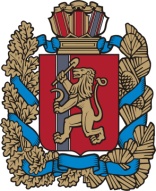  Ирбейского района Красноярского краяАлександровский сельский Совет депутатов Ирбейского района Красноярского краяАлександровский сельский Совет депутатов Ирбейского района Красноярского краяАлександровский сельский Совет депутатов Ирбейского района Красноярского краяАлександровский сельский Совет депутатов Ирбейского района Красноярского краяАлександровский сельский Совет депутатов Ирбейского района Красноярского краяАлександровский сельский Совет депутатовРЕШЕНИЕ (Проект)РЕШЕНИЕ (Проект)РЕШЕНИЕ (Проект)РЕШЕНИЕ (Проект)РЕШЕНИЕ (Проект)РЕШЕНИЕ (Проект)00.06.2020г.с.Александровка№ Об утверждении Порядка предоставлениямуниципальных гарантий за счет средств бюджета Александровского сельсовета